Технологическая карта урока по русскому языкуБадмаева Оксана ЮрьевнаПредмет: Русский языкКласс: 4 Б классУМК: «Школа России», «Русский язык» (В.П.Канакина, В.Г.Горецкий)Тема урока: «Правописание безударных окончаний имён существительных во всех падежах»Тип урока: Урок систематизации знаний.Дата проведения: 14 декабря 2021 г.Цель: отрабатывать умение правильно писать безударные падежные окончания имён существительных.Задачи:образовательные- закрепление знаний о склонении, падежах имён существительных, - формирование навыка написания падежных окончаний имён существительных	развивающие -развивать орфографическую зоркость; развивать логическое мышление; развивать речи обучающихся ;самоконтроль, взаимопроверку, самооценку учащихся; Воспитательные-умение работать коллективе, в паре; самостоятельность, дисциплинированность, интерес к изучаемому предмету.Планируемые результаты: учащиеся научатся использовать правила написания безударных окончаний имён существительных во всех падежах; применять алгоритм написания падежных окончаний имен существительных, пользоваться таблицей падежных окончаний, опорными словами, развивать речьФормирование универсальных учебных действий у учащихся на уроке:Регулятивные УУД: принимать и сохранять в памяти учебную задачу урока;осуществлять решение учебной задачи под руководством учителя;оценивать результаты своей деятельности.передавать письменную информацию на онлайн-доске Познавательные УУД:осознавать познавательную задачу, воспринимать её на слух, решать её под руководством учителя;ориентироваться при решении учебной задачи на возможные способы её решения;устанавливать алгоритм правописания безударных падежных окончаний имен существительных;составлять под руководством учителя небольшие повествовательный и описательный тексты на близкую жизненному опыту по репродукции картины художника К.Ф.Юона «Русская зима. Лигачёво», пользуясь опорными словамиКоммуникативные УУД:работать в парах, учитывать мнение партнера , высказывать своё мнение, договариваться и приходить к общему решению в совместной деятельности;строить речевое высказывание в соответствии с поставленными задачами;слушать собеседника и понимать речь других.Оборудование:Компьютер, планшет Bamboo, онлайн-доска https://www.notebookcast.comучебник  «Русский язык» , 4 класс , часть 1 (В.П.Канакина, В.Г. Горецкий); репродукция картины художника К.Ф.Юона «Русская зима. Лигачёво».Организационная структура урока  (ХОД УРОКА)Этапы 
урокаДеятельность 
учителяДеятельность 
обучающихсяФормируемые УУД:I. Мотивация к учебной деятельности.1.Эмоциональный настрой на урок.  - Проверьте готовность к уроку.-  Запланировано много, поэтому, чтобы успеть всё, нужно работать быстро, старательно, дружно!Проверяют готовность к уроку. Настраиваются на работу.Личностные УУД: 1.Формирование мотивации к обучению и целенаправленной познавательной деятельности;2. развитие навыков сотрудничества с учителем, сверстниками  в процессе совместной деятельности на уроке.II. Актуализация знаний и пробное учебное действие.Слайд 1-Ребята, посмотрите на картину К.Ф.Юона. Какое время года изображено на ней? (Зима) -В каком художественном жанре написана эта картина? (Пейзаж)-Что такое пейзаж? (Рисунок, картина, изображающие природу, а также описание природы в литературном произведении)Чистописание. Слайд 2- Напишите красиво заглавную  и  строчную буквы «П п».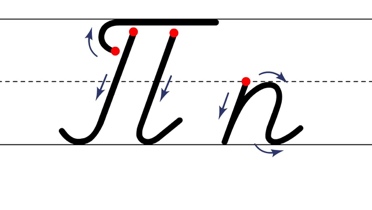 -Запишем слово пейзаж  поставим ударение, выделим орфограмму.-К какой части речи принадлежит это слово?-Назовите морфологические признаки слова. (неодушевлённое, нарицательное, м.р., 2 скл, ед.ч, И.п)Смотрят на слайд и отвечают на вопросы учителя.Записывают минутку чистописанияОтвечают на вопросы. Определяют морфологические признаки имени существительного.Коммуникативные УУД: 1.выражать  свои мысли с достаточной полнотой и точностью.2.слушать собеседника и понимать речь другихIII. Постановка учебной задачиЗапишите предложение: На природе можно любоваться красивым пейзажем. (один человек работает на доске)Выделите окончания имён существительных и объясните их написание.-Для того чтобы приступить к заданию, вспомним алгоритм действия правописания падежных окончаний имён существительных? Слайд 31. Определить склонение.2. Определить падеж.3. Вспомнить таблицу окончаний в нужном склонении и падеже.	4. Подставить слова-помощники (существительное того же склонения в том же падеже с ударным окончанием, например: 1 скл. – рука, 2 скл. – плечо, 3 скл. – грудь).-Как вы думаете, о чем мы с вами продолжим говорить? -Какова тема нашего урока?  Слайд 4 - Какие поставим цели?Один ученик работает на доске. Объясняет правописание окончаний имён существительныхВспоминают алгоритм действия правописания падежных окончаний имён существительных.Ответы детей Формулируют тему и цели  урока: Тема «Правописание безударных окончаний имён существительных»Будем учиться правильно писать окончания имён существительных в разных падежах, пользуясь алгоритмом Будем учиться пользоваться таблицей окончаний имён существительных.Регулятивные УУД:Прогнозировать (совместно с учителем) предстоящую работу;Коммуникативные УУД: строить речевое высказывание в соответствии с поставленными задачамиПознавательные  УУД:Осознавать познавательную задачу, воспринимать её на слух, решать её (под руководством учителя);IV. Обобщение и систематизация знанийРабота по учебнику. -Открываем  учебники на стр.126 упр. 238Прочитайте -Что нужно сделать в задании? (Списать, вставляя окончания имён существительных. Определить главную мысль одной из них).-Записываем предложения с комментированием. Объясняем правописание окончаний имён существительных.Выполняют упражнение, определяют  падеж и склонение.Учащиеся по очереди комментируют предложения, объясняют правила написания окончаний.Познавательные УУД: 1.ориентироваться при решении учебной  задачи на возможные способы её решения.Регулятивные УУД:1.выполнять действия по намеченному плануКоммуникативные УУД: 1.формирование собственного мнения и аргументировать его;2.Слушать собеседника и понимать речь других.ФизкультминуткаГлазодвигательная гимнастика.Слайд 5Выполняют физкультминуткуРегулятивные: применяют и сохраняют учебную задачу.Коммуникативные: проявляют готовность слушать.Личностные: имеют установку на здоровый образ жизни.V. Применение знаний и умений в новой ситуации -Ребята, я для вас приготовила задания.Работаем на доске. Перед вами два варианта.Нужно вставить пропущенные окончания, определить склонение и падеж. -Что поможет нам в выполнении данного задания? (Алгоритм действия правописания падежных окончаний имён существительных, таблица и слова-помощники)1вариант Скачет на лошад…, скрипучим сне…, зимним покрывал..., на высоком дерев..., смеяться от радост..., подъехали к деревн...2вариант Бледным неб..., пролетели над чащ.., по знакомой местност..., в снежной пыл..., стоят в измороз..., едет в повозк...- Проверьте друг друга. Слайд 6-0   ош.-   5-1-2 ош.-4-3 ош.-3-Поставьте оценку	-А сейчас вернёмся к картине К.Ф.Юона «Русская зима. Лигачёво»-Что вы видите на картине? Какое настроение вызывает у вас картина?-Составим по картине небольшой текст. А помогут нам словосочетания из предыдущей работы.-Сколько частей содержит текст? (Вступление. Основная часть. Заключение.)-Составим предложения первой части.     Зимним покрывалом снег укрыл землю.-Составим предложения основной части.      В изморози стоят белые деревья. За бледным небом не видно солнца. В снежной пыли летят с горы санки. По скрипучему снегу дети спешат на горку. На лошади скачет всадник.-Составим предложения заключительной части.- Хорошо зимой! (Хорошее время года зима!)Работают на доске. Взаимопроверка и взаимооценка  по образцуПроверяют по образцу. Исправляют ошибки. Оценивают.Отвечают на вопросы, составляют предложения.Регулятивные УУД: Оценивать учебные действия в соответствии с поставленной задачей;Познавательные УУД: ориентироваться при решении учебной задачи на возможные способы её решения.Регулятивные:перерабатывать информацию, преобразовывать еѐ; уметь передавать содержание в развѐрнутом виде.Коммуникативные: оформлять свои мысли в устной и письменной речи с учетом своих учебных и жизненных речевых ситуацийПознавательные :  осознанно и произвольно строить речевое высказывание в устной и письменной форме; извлекать необходимую информацию, составление целого из частей, самостоятельно достраивая, восполняя недостающие компоненты;VI . Итоги урока. 
Были ли трудности при выполнении заданий?- Что сегодня на уроке повторили?-Как вы думаете достигли мы цели сегодняшнего урока? Закрепили тему?- Кто повторит алгоритм действия правописания падежных окончаний имён существительных?1.  Определить склонение2.  Определить падеж.3. Вспомнить таблицу окончаний в нужном склонении и падеже.	4. Подставить слова-помощники.Подводят итог урокаПознавательные УУД: 1.пользоваться знаками для решения учебных и практических задач;2.обосновать свой выбор;VII. Рефлексия-Оцените свою работу на уроке.1.На уроке я работал...2. Своей работой на уроке я...3. Урок для меня показался....4. За урок я ....5. Материал урока мне был...6. Моё настроение...Слайд 7Проводят рефлексиюРегулятивные УУД:1.Осуществлять познавательную и личностную рефлексию; оценивать совместно с учителем результат своих действий;2. понимать причины успеха и неуспеха выполнения учебной задачи.Домашнее задание Упр 241, стр 127Записывают задание в дневник.